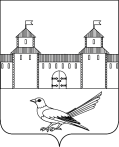        от 04.07.2017 № 1142-пРуководствуясь статьями 32, 35, 40, 45 Устава муниципального образования Сорочинский городской округ Оренбургской области, администрация Сорочинского городского округа Оренбургской области постановляет:1. Отменить следующие постановления администрации города Сорочинска Оренбургской области:1.1. Постановление от 17 июля 2014 года № 245-п «Об утверждении Порядка расходования и учета субвенций, предоставляемых на обеспечение жильем детей-сирот и детей, оставшихся без попечения родителей, лиц из числа детей-сирот и детей, оставшихся без попечения родителей, по договору найма специализированного жилого помещения»;1.2. Постановление от 17 июля 2014 года № 246-п «Об утверждении Порядка расходования и учета субвенций, предоставляемых на обеспечение жильем по договору социального найма отдельных категорий граждан».2. Отменить следующие постановления администрации Сорочинского городского округа  Оренбургской области:2.1. Постановление от 30.05.2017 № 907-п «О внесении изменений в постановление администрации города Сорочинска Оренбургской области от 17 июля 2014 года № 245-п «Об утверждении Порядка расходования и учета субвенций, предоставляемых на обеспечение жильем детей-сирот и детей, оставшихся без попечения родителей, лиц из числа детей-сирот и детей, оставшихся без попечения родителей, по договору найма специализированного жилого помещения»;2.2. Постановление от 30.05.2017 № 908-п «О внесении изменений в постановление администрации города Сорочинска Оренбургской области от 17 июля 2014 года № 246-п «Об утверждении Порядка расходования и учета субвенций, предоставляемых на обеспечение жильем по договору социального найма отдельных категорий граждан».3. Контроль за исполнением настоящего постановления оставляю за собой.4. Настоящее постановление вступает в силу после его официального опубликования на Портале муниципального образования Сорочинский городской округ Оренбургской области в сети «Интернет» (www.sorochinsk56.ru).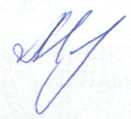 Глава муниципального образованияСорочинский городской округ                                                                              Т.П.МелентьеваРазослано: в дело, прокуратуре, отдел по управлению муниципальным имуществом и земельным отношениям, правовой отдел, Задорожневой О.В.Администрация Сорочинского городского округа Оренбургской областиП О С Т А Н О В Л Е Н И ЕОб отмене постановлений администрации города Сорочинска Оренбургской области и постановлений администрации Сорочинского городского округа Оренбургской области 